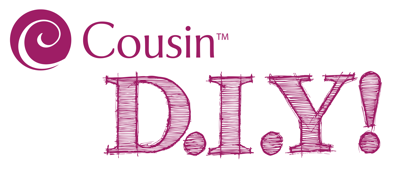 Supplies Needed#63715471 Turquoise Faceted Rondelle Bead Strand (2 pk)#34712110 Silver 16 pc. Metal Lanyard Clips (1 pk)#3202002 Stainless Steel 7 Strand Beading Wire (1 pk)#81212014 Bright Silver Metal Crimps Tubes & Beads (1 pk)#34719040 Silver Open/Closed 6mm Jump Rings, 300 pc. (1 pk)Tools NeededWire CuttersCrimping Pliers#26910 Flocked Bead Board Palette (1)* optionalINSTRUCTIONS:Determine desired length of beaded mask holder. (Our length was 23 ¾”.) Cut a length of beading wire 6”-8” longer than desired length.  Slide a closed jump ring onto a lanyard clip.  Use crimping pliers and a crimp tube to connect one end of the beading wire to that jump ring. Trim wire tail.Decide on desired beading pattern.  You can follow the bead pattern as beads are strung onto the package strand, or rearrange beads into your own pattern.  (You can experiment w/ different patterns on the flocked bead board palette.)  String the desired bead pattern onto the beading wire until you reach the desired length. Slide a closed jump ring onto another lanyard clip.  Use crimping pliers and a crimp tube to connect the end of the beading wire to that jump ring being sure the beads will drape.  Trim wire tail.SKILL LEVEL:  BeginnerAPPROXIMATE CRAFTING TIME:  Under 1 hr.